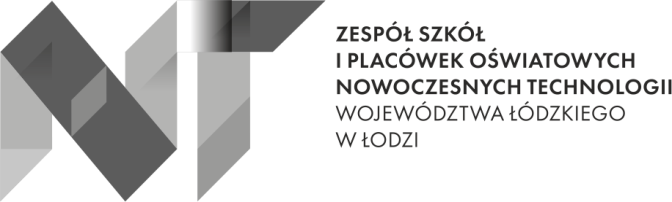 ………………………                                                                                  pieczęć szkołyDZIENNIKPRAKTYK ZAWODOWYCHSłuchacz ……………………………………………………………………………………………					imię i nazwiskozawód ………………………………………………………………………………………………semestr …………………………… rok szkolny …………………………………………Miejsce ………………………………………………………………………………………………				nazwa i adres zakładu pracyTermin ………………………………………………………………………………………………………………………..………………	                     	podpis zakładowego opiekuna praktyk .………………………………..…       .………………………………..……    	pieczęć zakładu pracy		   podpis szkolnego opiekuna praktykRAPORT Z PRZEBIEGU PRAKTYKI ZAWODOWEJ2OCENA KOŃCOWA Z MODUŁU „PRAKTYKA ZAWODOWA”Słuchacz ………………………………………………………………………………………odbył praktykę zawodową w zawodzie .………………………………………………………………………………………………………………………………………………w ……………………………………………………………………………………………………nazwa zakładu pracyw wymiarze godzin …………………………i otrzymał ocenę końcową ..…….………………………………………………………………………………….………………………………….. 		..………………..…….……………….pieczęć zakładu pracy			podpis zakładowego opiekuna praktyk…………..…………………………….podpis szkolnego opiekuna praktyk…………………….data74                                                                                                Forma zajęćDataLiczba godzinPodpis prowadzącego szkolenieSzkolenie BHPDziałDataLiczba godzinZakres wykonywanych czynnościPodpis opiekunaDziałDataLiczba godzinZakres wykonywanych czynnościPodpis opiekunaDziałDataLiczba godzinZakres wykonywanych czynnościPodpis opiekuna- DziałDataLiczba godzinZakres wykonywanych czynnościPodpis opiekunaDziałDataLiczba godzinZakres wykonywanych czynnościPodpis opiekuna